Checklist 1                                             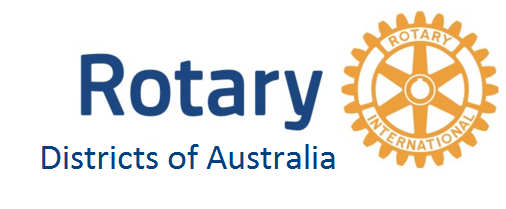 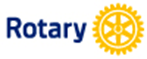 General                                              RISK ASSESSMENTRevision 2 	DATE: 4/2/2019This form 1 MUST be completed for every event. Then, please complete the Insurance declaration as well.A Guide for Clubs What you need to know and doComplete and return Annual Club Insurance/Protection Declaration by 30 AprilComplete an Insurance Declaration prior to the commencement of any ProjectA Disclaimer is required to enable participation in any sport, game, match, race, practice, training course, trial contest or competition organised by the club.Vendors/Stallholders who operate at club organised Markets/Swap Meets or the like must have their own insurance. “No insurance -- no come” rule to be strictly applied.For all Vendors/Stallholders who purchase the Stallholders Liability Insurance from Rotary it is mandatory to complete the register of these purchasers and to provide a copy of the Stallholders Liability Insurance Flyer to these purchasers.If using Rotary Travel Insurance, a “Fit to Travel” letter must be obtained from a GPOffering cover under Rotary Insurance to other entities or bodies is strictly prohibited.All Youth Program Volunteers (as defined) must complete a Volunteer Information and Declaration (Form 3)10.      Be  aware that Rotary has a hot work policy to avoid heat stress when temperatures are elevated,        	provide drinking water, shade, hats schedule frequent breaks, and should  the temperature reach 	34°C = 93.2°F cease work.For further information on Rotary Risk Management & Insurance matters please contact your District Risk Assessment OfficerContact details:     D9500  Vic Isbester   vic@oxford.net.au                       D9520 Nigel Woolmer    niwusa@yahoo.com       Risk Assessment Checklist       Risk Assessment ChecklistNAC1.1.1Name of the event: Dates                                                                                    Timing from:      To: 1.1.2Identify the nominated responsible person for the event: Acting as: - Principle. Organiser Event Organiser. (Select one) Contact details:  Name:	Phone number: Address: One member must carry a mobile phone with current emergency Police, Fire and Ambulance numbers inserted.1.1.3Functions held in a building: Is the owner insured? (Property and Public Liability).	Obtain a copy of the insurance certificate? Place it on file.Ensure there is access and egress for Emergency vehiclesFor ALL Conferences, Rotary meetings, Training sessions, District Assemblies, District Leaders, take a minute to brief the audience on the emergency evacuation arrangements. Check the floors for unevenness, carpets and floor coverings for condition and security. 1.1.5Ensure that all Rotarians involved have been briefed as to their duties and responsibilities.Do not roster pregnant women or under-aged juveniles. Use over 80yr old Rotarians advisedly.  1.1.6Check the working area and the area used by the public for slip, trip and fall hazards. Place Hazard warning signs where required. Are there handrails provided if and where required? 1.1.7Are there emergency evacuation procedures in place?  Fire exits clearly marked and are unlocked, exit signs in place and exit routes unobstructed? Clear access/egress for emergency vehicles.1.1.8 Does your program or function use the assistance of vulnerable people i.e. children, young people from a Rotary youth program or the elderly or infirm?  If so it is a requirement you contactthe DISTRICT YOUTH PROTECTION OFFICER, D9500 Rick Henke rick.henke.23@gmail.comD9520 David Binks, dpbinks@senent.com.au    before the planning of your activity or event iscompleted.  You will be advised if your event can proceed or proceed with amendments and also what procedures may need to be put in place to comply with Rotary protection requirements, the protection requirements of your state and also our insurance company’s protection requirements. 1.1.9If St Johns Ambulance Service (or equivalent) are not in attendance, suitable first aid facilities must be in place. Erect 1st Aid location signs. Toilets sign posted as required.1.1.10Any dangerous chemicals used must be identified and a Material Safety Data Sheet (MSDS) obtained for each. The directions on the MSDS must be strictly adhered to.1.1.11For noisy events, Advise all residents in the proximity prior to the event (by leaflet if necessary). Volume of background music and PA announcements to be kept to minimum.1.1.12Bouncy castles and Trampolines are not covered by Rotary insurance. The provider must carry insurance for these.  Please do not get involved!1.1.13Any requirement to work at heights at or above 1.5 meters on ladders scaffolds etc. may not be undertaken without suitable harnesses and approved fall-arrester equipment. No confined space work is to be undertaken. 1.1.14Complete the specific function Risk Assessment checklist. (see Forms 2 to 6 inclusive)1.1.15Having identified all the risks (and potential risks) to People, the Environment, Assets, Reputation and Security; use the Risk Matrix and introduce controls and risk management to mitigate each risk which has a risk rating of 10 or above to remove the risk or reduce the risk to ALARP. (As low as reasonably possible).1.1.16A Guide for Clubs “What you need to know and do” is attached to this form ApprovalSign:                                                                                                     Date: Note:  NA = Not applicable, C = Complied with. Note:  NA = Not applicable, C = Complied with. Note:  NA = Not applicable, C = Complied with. Note:  NA = Not applicable, C = Complied with. 